ПАВЛОГРАДСЬКА МІСЬКА РАДАВИКОНАВЧИЙ КОМІТЕТР І Ш Е Н Н Я13.12.2017р.           		   м. Павлоград			№ 863Про погодження умов оренди нерухомого майна Згідно з п.1 ч. “а” ст.29, п.1 та п.п.2 п.2 ст.52 Закону України “Про місцеве самоврядування в Україні”, ст.9 Закону України “Про оренду державного та комунального майна”, рішенням Павлоградської міської ради від 25.08.2011р.               № 259-11/VI “Про надання повноважень щодо погодження умов оренди та орендодавців”, зі змінами внесеними рішенням Павлоградської міської ради від 27.11.2012р. №770-28/VІ, розглянувши заяву фізичної особи - підприємця Семенистої Анни Володимирівни від 21.11.2017р.,  виконавчий комітет Павлоградської міської радиВИРІШИВ:	1. Погодити відділу освіти Павлоградської міської ради передачу в оренду нерухомого комунального  майна, а саме:	-  нежитлового приміщення  (№ 14 згідно з експлікацією БТІ) в будівлі центру творчості дітей та юнацтва  площею 25,1 кв.м., розташованої за адресою: м. Павлоград,   вул. Заводська, 24,  на умовах згідно з додатком.       	2. Координацію роботи щодо виконання цього рішення покласти на начальника відділу освіти Павлоградської міської ради Дем'яненко  І. В.,               контроль – на заступника міського голови з питань діяльності виконавчих органів ради Шуліку О. О..Міський голова								А.О. Вершина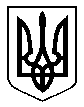 